Сохранение архива видеоОткрываем CMS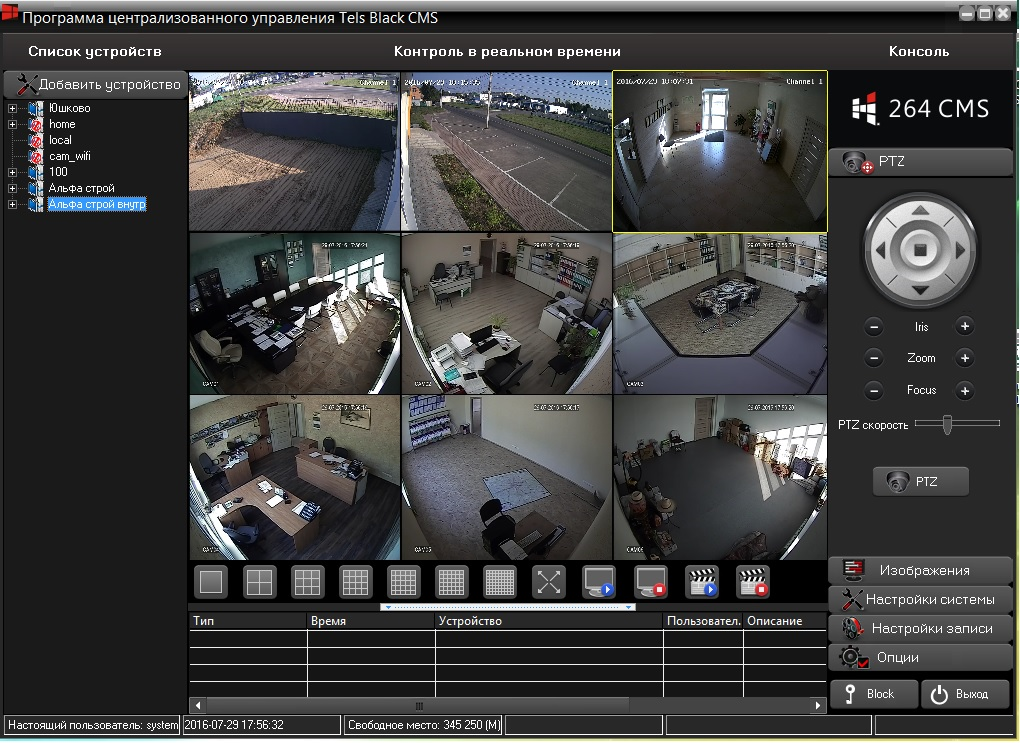 Выбираем в меню справа «Настройки записи» - «Удаленное»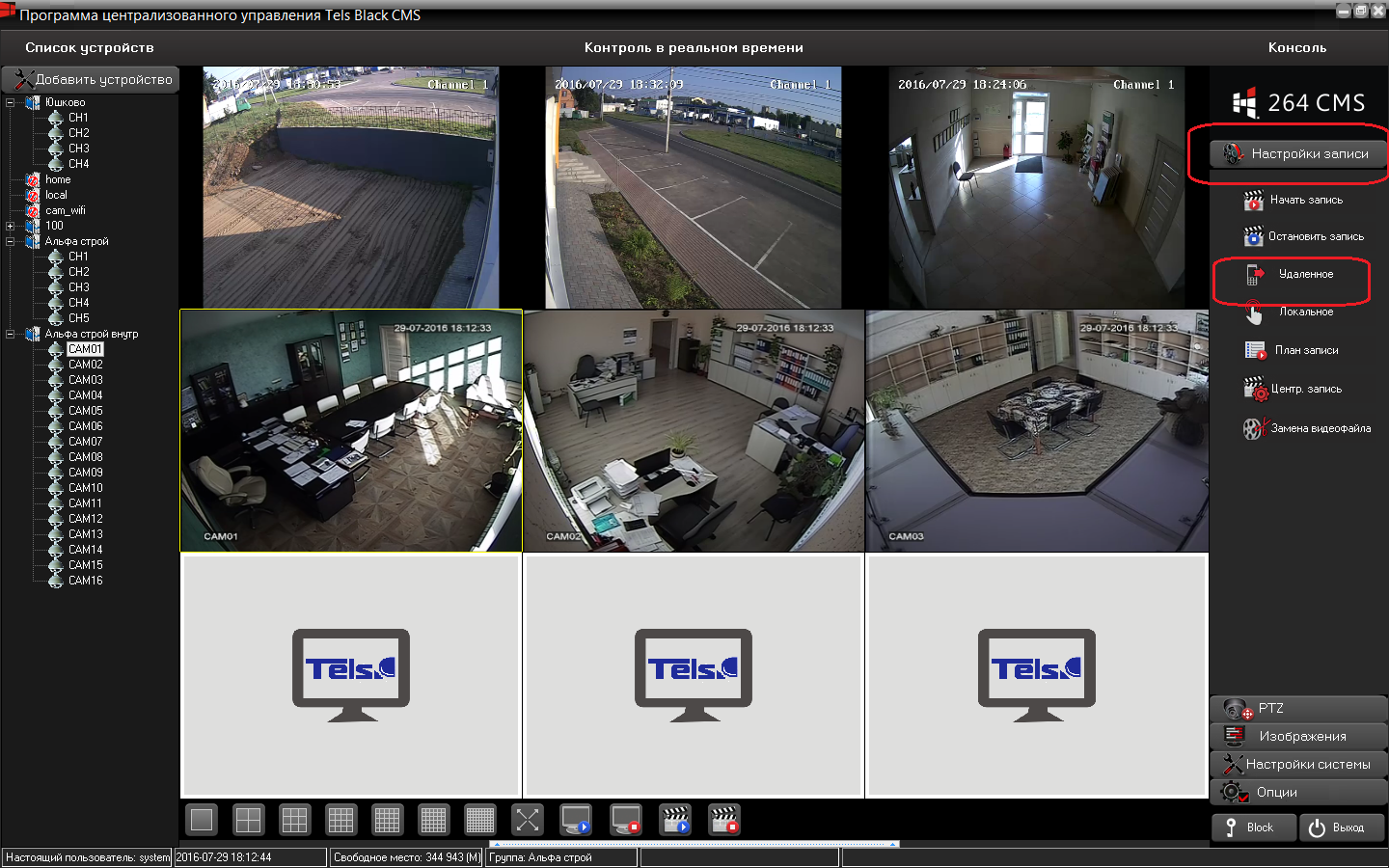 Выбираем дату, время, канал и нажимаем кнопку поиска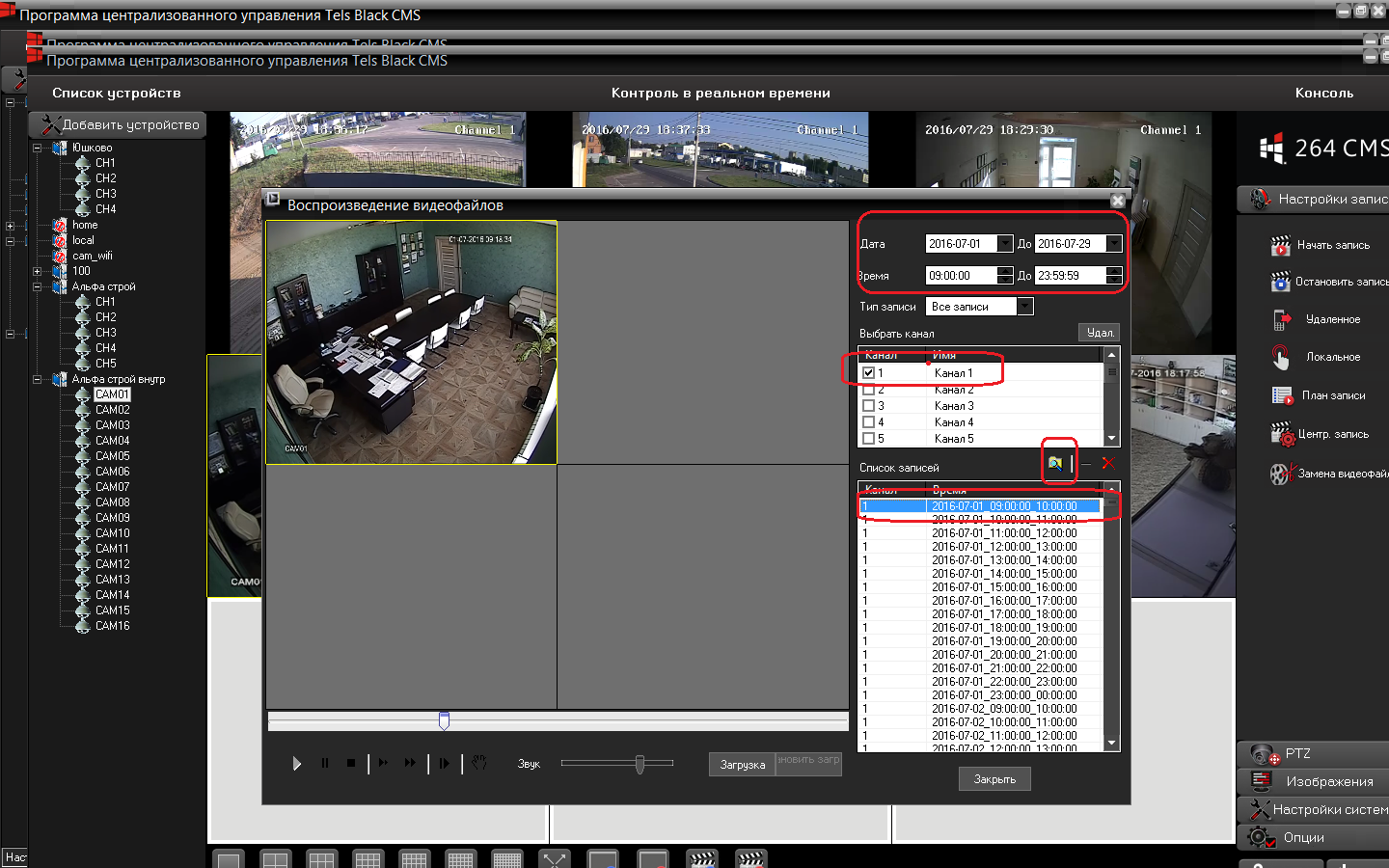 Развернуть картинку можно двойным щелчком мыши, выбирать время в пределах выбранного диапазона (1 час) ползунком внизу экрана.Сохранить воспроизводимый файл можно, нажав кнопку «Загрузить»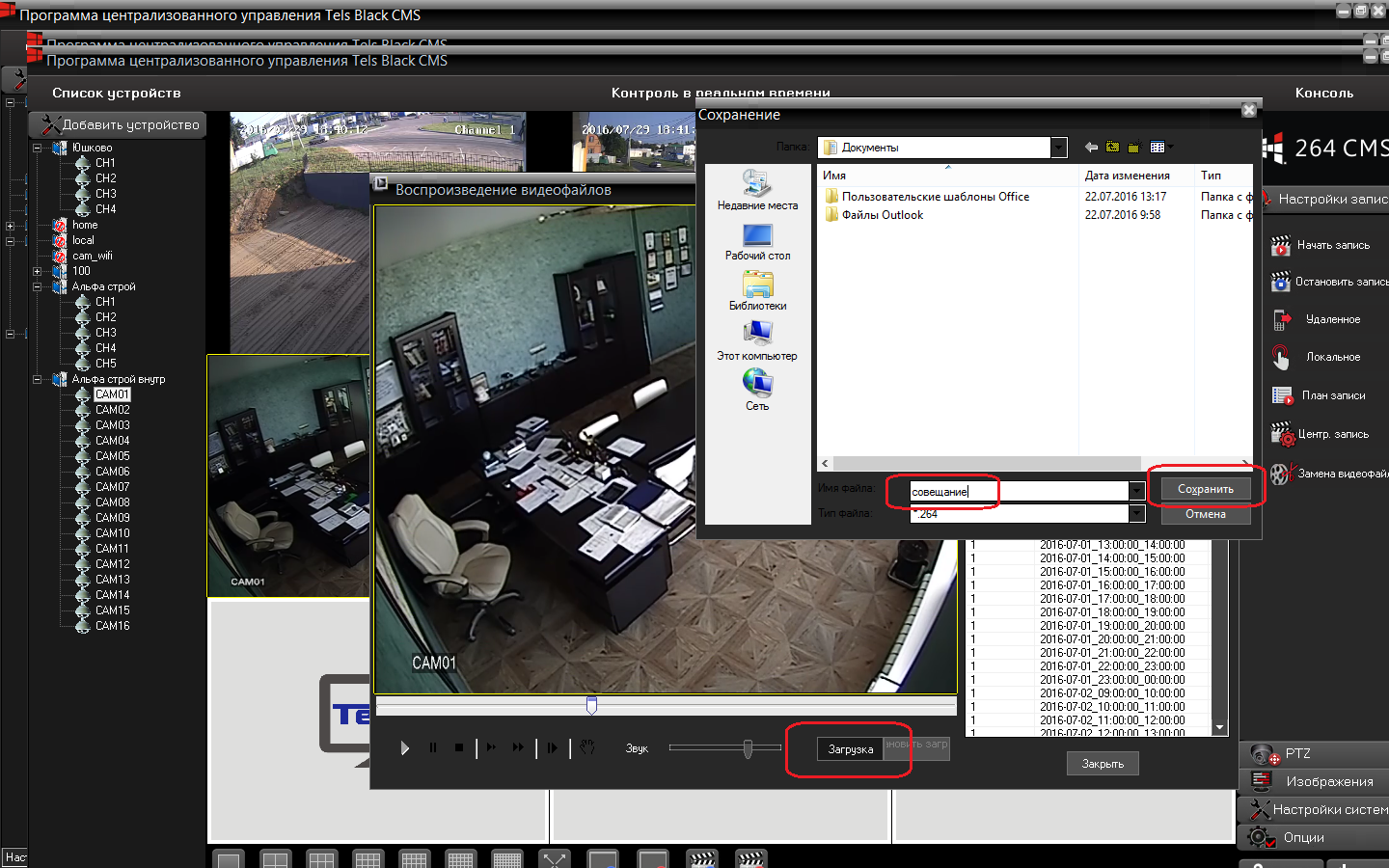 Воспроизвести записанный файл можно с помощью программы H264 Player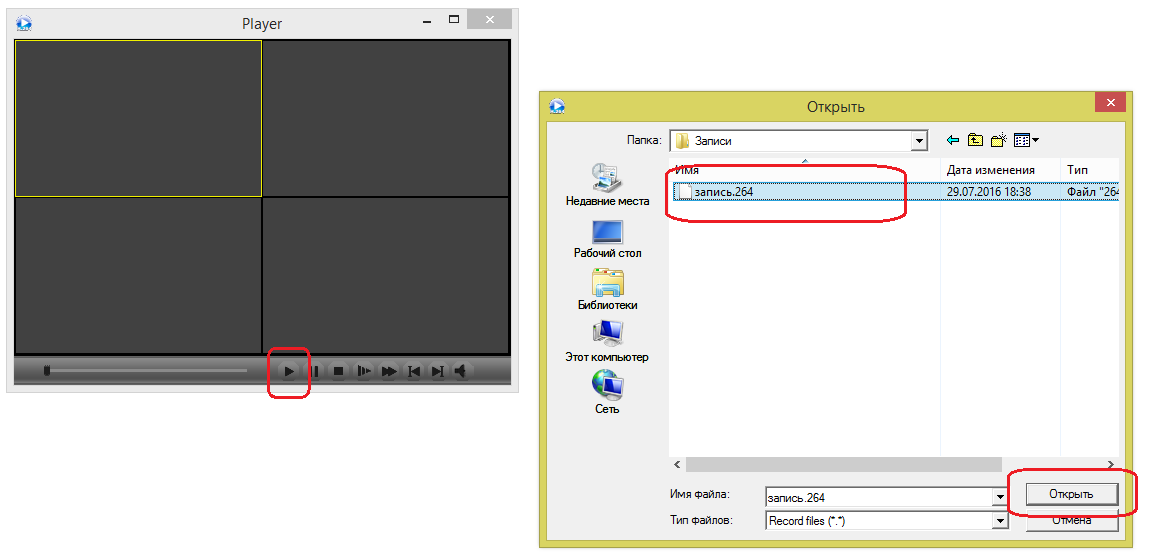 Чтобы воспроизводился звук, нужно в процессе воспроизведения кликнуть по экрану правой кнопкой мыши и кликнуть левой кнопкой по пункту «audio»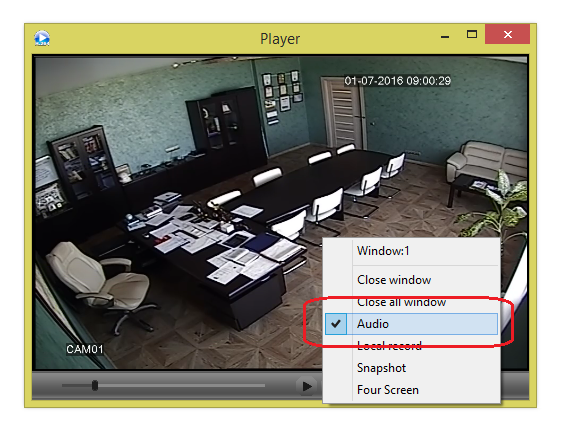 Общее замечание: копирование длительных файлов по сети может занять длительный промежуток времени.В процессе загрузки отображается сообщение «ожидание»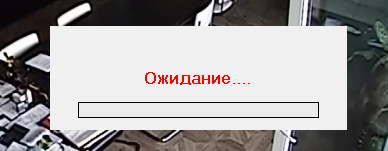 